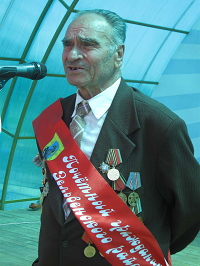 Сільвашка Аляксандр Сафронавіч, прысвоена званне “Ганаровы грамадзянін Зэльвенскага раёна” рашэннем Зэльвенскага раённага выканаўчага камітэта ад 22 чэрвеня 2009 г. № 334 “Аб прысваенні звання “Ганаровы грамадзянін Зэльвенскага раёна”.Удзельнік Вялікай Айчыннай вайны, ганаровы грамадзянін г. Таргау (Германія), Даласа і Канзаса (ЗША).Аляксандр Сафронавіч нарадзіўся ў 1922 годзе на Украіне. Да вайны працаваў у Чаркаскай вобласці ў райкаме камсамола, падчас акупацыі знаходзіўся ў партызанскім атрадзе. Пасля наступлення Чырвонай Арміі пайшоў на фронт - у 58-ю гвардзейскую стралковую дывізію. Удзельнік баёў на пераправах праз рэкі Дон, Дняпро, Буг, Віслу і Одэр, падчас якіх атрымаў цяжкія раненні і кантузію. Вясну 1945 года сустрэў на подступах ракі Эльбы.25 красавіка 1945 года камандзіры 69-й дывізіі Арміі ЗША (саюзнікі) і 58-й гвардзейскай дывізіі Чырвонай Арміі пасля працяглых баёў сустрэліся ў г.Таргау. Момант сустрэчы лейтэнантаў амерыканскай і савецкай армій Біла Робертсана і Аляксандра Сільвашкі захаваў рэпарцёр часопіса «Лайф». Гэты здымак за лічаныя хвіліны абышоў усе выданні свету і стаў сімвалам сустрэчы саюзных войскаў на Эльбе. Цяпер ён з'яўляецца самым вядомым экспанатам культурна-гістарычнага музея нямецкага горада Таргау.У пасляваенныя гады Аляксандр Сафронавіч працаваў настаўнікам гісторыі, грамадазнаўства, быў дырэктарам некалькіх школ у Клецкім раёне. На Зэльвеншчыне жыў і працаваў з мая 1947 па жнівень 1955 года.У 1947 годзе ён узначаліў спачатку Забагонненскую пачатковую, а затым Пасуціцкую сямігадовую школу.За добрасумленную працу ў сферы адукацыі Аляксандру Сафронавічу было прысвоена званне выдатніка народнай асветы БССР.На святкаванне 30-годдзя Перамогі савецкі Камітэт ветэранаў вайны арганізаваў сустрэчу ў Маскве Робертсана і Сільвашкі. Праз дзесяць гадоў па запрашэнні нямецкага ўрада ізноў адбылася іх сустрэча ўжо ў Таргау. Пасля А.Ф.Сільвашка неаднаразова наведваў Таргау як удзельнік гістарычнай сустрэчы савецкага і амерыканскага войскаў падчас Вялікай Айчыннай вайны.У снежні 1987 года, падчас падпісання дагавору паміж СССР і ЗША аб ліквідацыі ракет сярэдняй і меншай далёкасці, А.С. Сільвашка прадстаўляў Беларусь у складзе дэлегацыі Савецкага камітэта ветэранаў вайны ў Злучаных Штатах Амерыкі.Памёр 26 студзеня 2010 г.